بيـــــــــانعرض الآفاق الاستراتيجية لبرنامج عمل المندوبية السامية للتخطيط لفترة 2022-2025 وإطلاق موقعها الإلكتروني الجديدفي الإطار الاستراتيجي للنموذج التنموي الجديد وأهداف التنمية المستدامة، وفي أفق الإصلاح المؤسساتي للمندوبية السامية للتخطيط، سيقدم السيد أحمد الحليمي علمي، المندوب السامي للتخطيط، برنامج عمل المندوبية للفترة الممتدة من 2022 إلى 2025، بأبعاد الجهوية الموسعة واعتماد التحول الرقمي للنموذج التدبيري للمؤسسة وإنجاز مجموعة الدراسات البنيوية الاقتصادية والاجتماعية والبيئية الضرورية لانتقال الحسابات الوطنية إلى سنة الأساس الجديدة.وسيكون هذا اللقاء، الذي سينظم في مقر المندوبية السامية للتخطيط الكائن بحي الرياض، وذلك يوم الاثنين 4 يوليوز 2022 على الساعة الثالثة زوالا، فرصة لتدشين وإطلاق البوابة الإلكترونية الجديدة للمندوبية، التي تجمع بين ثراء المعلومات وسهولة الوصول إليها، مع الاحتفاظ بنفس العنوان الالكتروني www.hcp.ma وتجدر الإشارة إلى أنه سيتم، أثناء هذه التظاهرة، ضمان احترام التدابير الاحترازية المعمول بها للحد من انتشار فيروس كورونا. 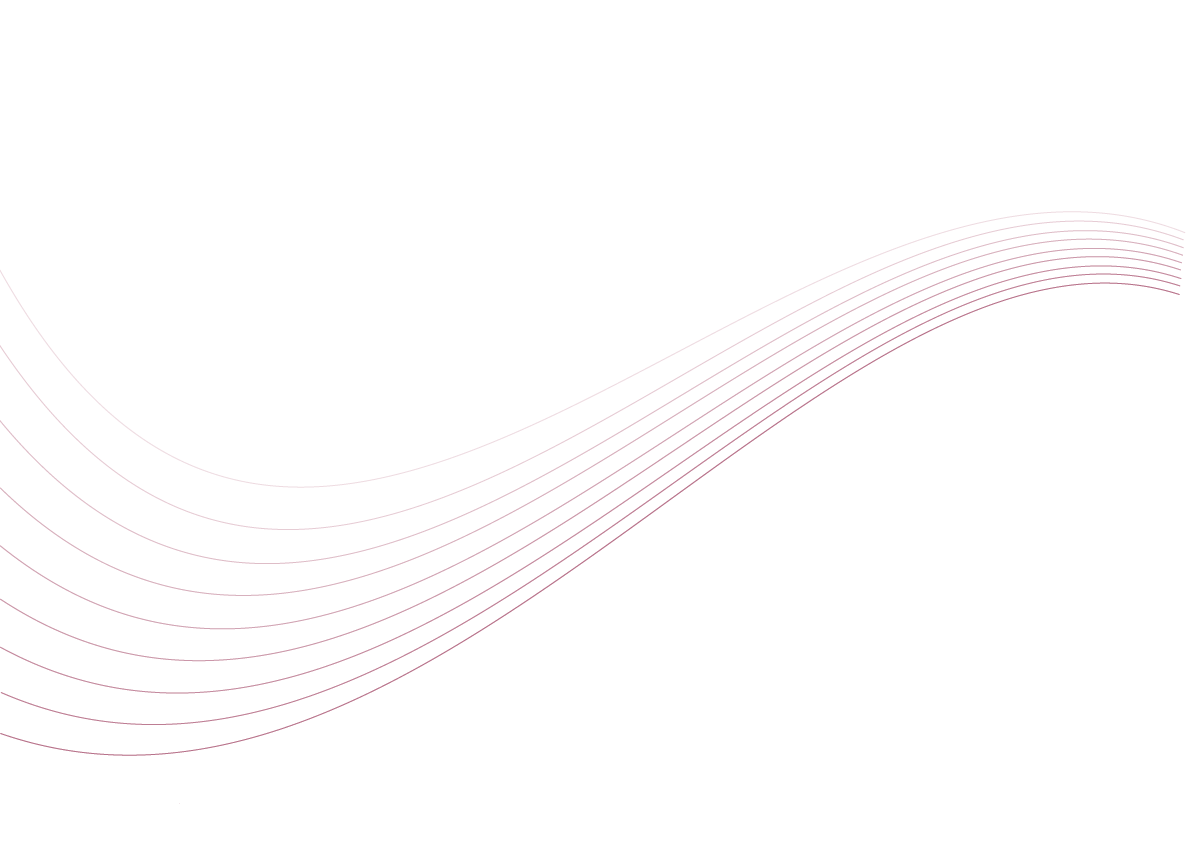 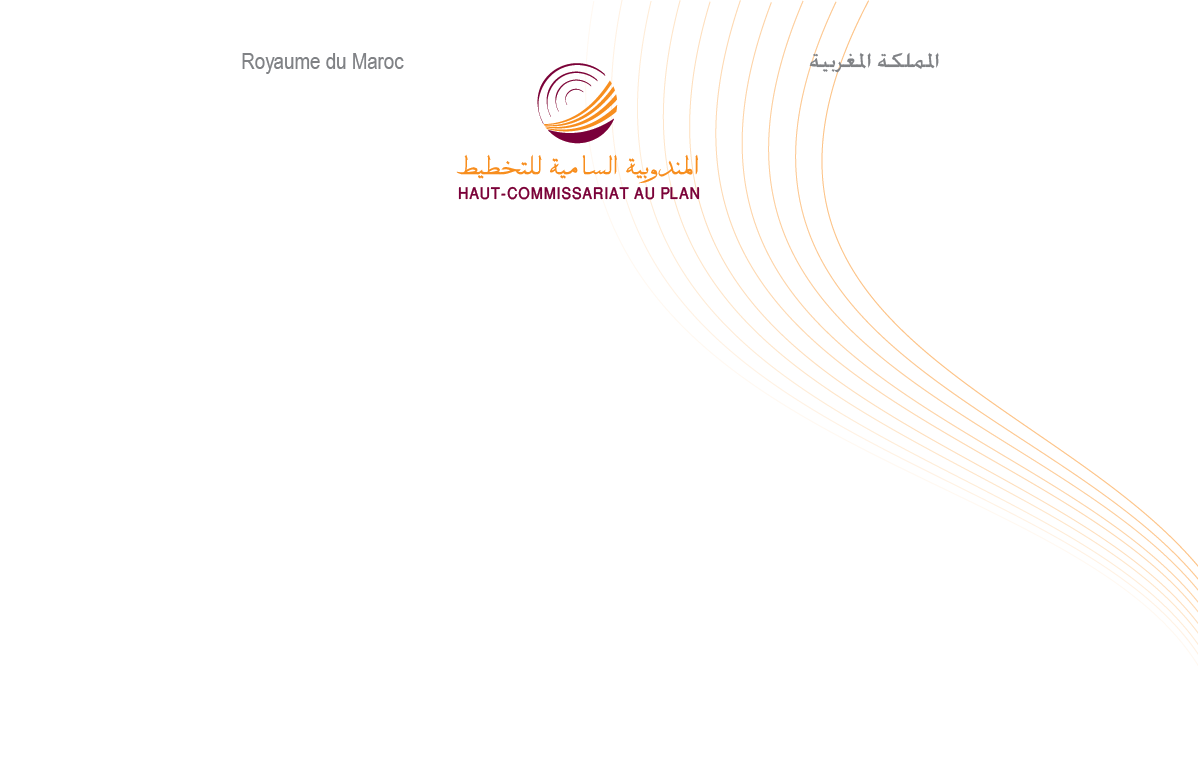 